       Cuida el agua        Si quieres agua, toma conciencia   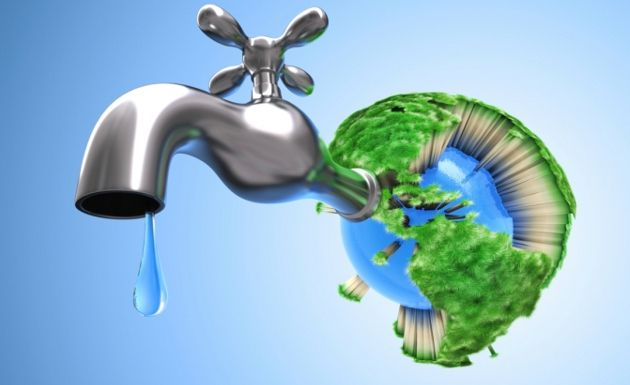 ¡¡Dia mundial 22 de marzo!!                                                                                               Maura Meza 8vo -B